22.04.2024  № 1348О внесении изменений в постановление администрации города Чебоксары 
от 25.01.2023 № 223В соответствии с федеральными законами от 06.10.2003 № 131-ФЗ «Об общих принципах организации местного самоуправления в Российской Федерации», от 27.07.2010 № 210-ФЗ «Об организации предоставления государственных и муниципальных услуг», Уставом муниципального образования города Чебоксары – столицы Чувашской Республики, принятым решением Чебоксарского городского Собрания депутатов Чувашской Республики от 30.11.2005 № 40, в целях приведения муниципальных правовых актов в соответствие с действующим законодательством администрация города Чебоксары п о с т а н о в л я е т:1. Внести в постановление администрации города Чебоксары от 25.01.2023 № 223 «Об утверждении административного регламента администрации города Чебоксары предоставления муниципальной услуги «Выдача выписок из похозяйственных книг» следующие изменения:1.1. в преамбуле слова «от 04.04.2022» заменить словами «от 07.04.2022»;1.2. пункт 4 изложить в следующей редакции:«4. Контроль за исполнением настоящего постановления возложить на заместителя главы администрации города по вопросам ЖКХ, руководителей управ по Калининскому, Ленинскому, Московскому районам администрации города Чебоксары и начальника Заволжского территориального управления.»;1.3.	в административном регламенте администрации города Чебоксары предоставления муниципальной услуги «Выдача выписок из похозяйственных книг»:1.3.1. в разделе II «Стандарт предоставления муниципальной услуги»:подраздел 2.2 изложить в следующей редакции: «2.2. Наименование органа, предоставляющего муниципальную услугуМуниципальная услуга предоставляется органом местного самоуправления - администрацией города Чебоксары через управы по Калининскому, Ленинскому, Московскому районам администрации города Чебоксары (далее также – управы районов) и Заволжское территориальное управление (далее - ЗТУ).Структурные подразделения управ районов, уполномоченные на предоставление услуги (далее - уполномоченное структурное подразделение):отдел жилищно-коммунального хозяйства и благоустройства управления ЖКХ, энергетики, транспорта и связи администрации по Калининскому району города Чебоксары;отдел жилищно-коммунального хозяйства и благоустройства управления ЖКХ, энергетики, транспорта и связи администрации по Ленинскому району города Чебоксары;отдел жилищно-коммунального хозяйства и благоустройства управления ЖКХ, энергетики, транспорта и связи администрации по Московскому району города Чебоксары.Информационное и техническое обеспечение предоставления муниципальной услуги осуществляется непосредственно управами районов и ЗТУ.В соответствии с заключенным соглашением прием документов заявителей, связанных с предоставлением муниципальной услуги, осуществляется многофункциональными центрами предоставления государственных и муниципальных услуг (далее - МФЦ).Возможность принятия МФЦ решения об отказе в приеме заявления и документов и (или) информации, необходимых для предоставления муниципальной услуги, не предусмотрена.»;в абзаце первом подраздела 2.4 слова «администрации района города Чебоксары» заменить словами «управе района»;в абзаце втором подраздела 2.11 слова «администрации района города Чебоксары» исключить;в абзаце девятом подраздела 2.12 слова «администрации района» заменить словами «управы района»;в абзаце втором пункта 2.13.1 подраздела 2.13 слова «администрации района города Чебоксары» исключить;в абзацах четвертом и пятом пункта 2.13.1 подраздела 2.13 слова «администрации района города Чебоксары» заменить словами «управы района»;1.3.2. в разделе III «Состав, последовательность и сроки выполнения административных процедур»:в абзаце первом подраздела 3.2 слова «администрации района города Чебоксары» заменить словами «управе района»;в подразделе 3.3:в абзаце первом пункта 3.3.1 слова «администрации района города Чебоксары» заменить словами «в управе района»;в абзаце первом подпункта 3.3.6.1 пункта 3.3.6 слова «администрацию района города Чебоксары» заменить словами «управу района»;в абзаце втором подпункта 3.3.6.2 пункта 3.3.6 слово «администрации» заменить словом «управы»;в подразделе 3.4:в пункте 3.4.6 слова «администрацию района города Чебоксары» заменить словами «управу района»;в абзацах втором и третьем пункта 3.4.7 слова «администрации района города Чебоксары» заменить словами «управы района»;1.3.3. в подразделе 4.1 раздела IV «Формы контроля за исполнением Административного регламента» слова «заместитель главы администрации района города Чебоксары» заменить словами «заместитель руководителя управы района»;1.3.4. в разделе V «Досудебный (внесудебный) порядок обжалования решений и действий (бездействия) органа, предоставляющего муниципальную услугу, а также его должностных лиц, муниципальных служащих, МФЦ, его работников»:в абзаце втором подраздела 5.1 слова «администрации района города Чебоксары» заменить словами «управы района»;в абзаце третьем подраздела 5.1 слова «района города Чебоксары» исключить;в абзаце первом подраздела 5.2 слова «администрацию района города Чебоксары» исключить;1.3.5. в приложении № 2 к административному регламенту слово «района» исключить.2. Настоящее постановление вступает в силу со дня его официального опубликования.3. Контроль за исполнением настоящего постановления возложить на заместителя главы администрации города по вопросам ЖКХ, руководителей управ по Калининскому, Ленинскому, Московскому районам администрации города Чебоксары и начальника Заволжского территориального управления.Временно исполняющий полномочияглавы города Чебоксары						В.А. ДоброхотовЧăваш РеспубликиШупашкар хула	Администрацийě	ЙЫШĂНУ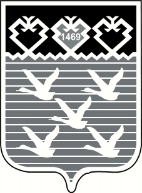 Чувашская РеспубликаАдминистрациягорода ЧебоксарыПОСТАНОВЛЕНИЕ